Texas-Oklahoma District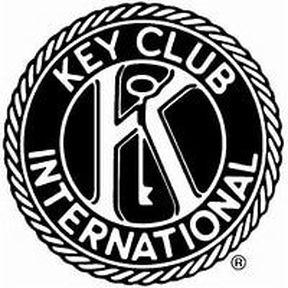 R.L. Paschal Key ClubAgenda: 09/11/18Pledge:  I pledge on my honor to uphold the objects of Key Club International; to build my home, school, and community; to serve my nation and God; and to combat all forces which tend to undermine these institutions.
Welcome to Key Club! We’re so glad you’re joining us! It’s going to be a great year of service. Announcements: If you have any questions or concerns, contact me (817-709-8293 or paschalkeyclubpresident@gmail.com) or any other board member!Don’t forget to pay your dues and turn in your membership form.Goal of 10 service hours per semester!Text @paschalkey to 81010 and follow @paschalkeyclub on instagramVisit our website: paschalkeyweebly.com Events Coming Up:Recycling ClubMondays and Thursdays immediately after school in Mr. Brinker’s room (room 165); lasts approximately 20-30 minutesSign up for a wing, grab a trash bag, and go around the school to collect recycling from the teachersBraille Bibles4:00-5:00 P.M. Wednesday, September 12, 2018Help make Braille Bibles at St. Paul Lutheran Church (1800 W Fwy)Agape- Feeding the Homeless5:30-7:30 P.M. Thursday, September 13, 2018Volunteers needed to serve food to the homelessBroadway Baptist Church (305 W. Broadway Ave.)Trinity Trash BashSaturday, September 15, 8:30-11:00 AM3200 Riverfront Dr (near Woodshed smokehouse)Help clean up trash along the Trinity RiverNext 4 to sign up get a free T-shirt!Free after party at Panther Island PavilionMobile Food PantrySaturday, September 22, 8:00-11:00 AM3600 N Crump StreetHelp pass out fresh food to people who need it!I know it’s far and early, so if you have transportation issues, please talk to me!Run Und Ride Oktoberfest Saturday, September 29, 6-11:30 AMPanther Island PavilionHelp man the course/register runners; race benefits the Trinity River Vision AuthorityAll volunteers receive free passes to the OktoberfestPlease let me know if you want to go by September 19.Kiwanis One DaySaturday, October 27, 1:00-5:00 PMHulen MallHelp Kiwanis pass out free books to kids and then read the books to the kids!Pumpkin Spice RaceSaturday, November 17, 5:30-11:00 AMPanther Island PavilionHelp man the course/register runners; race benefits Leukemia Texas